Welcome to Mrs. Oswalt’s 2018-2019 8TH Grade U.S. History Class!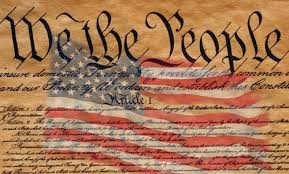 I am looking forward to another terrific year here at Raney.  My goals are to help each and every student achieve academic success and to facilitate a love for history. I make every effort to bring history to life for my students.  I am available most mornings as well as most afternoons for extra help.Class Policies:Do your best on all assignments and complete them on time.  Work hard during class to avoid homework.  Check your grades at least once a week on Q.  Bring materials to class every dayPay attention in class & stay organized.  Ask questions and get extra help when you need it.Keep your binder clean and orderly.  WHAT TO DO IF YOU ARE ABSENT:  98% of our assignments can be accessed using Canvas.  Please be sure you are able to logon to Canvas.  You can use it to access lessons, handouts, assignments, videos, as well as some quizzes and tests.  You will also be able to pick up your handouts from the file in class upon returning.  You should also contact another student in your class to be sure you have everything you need.  THIS IS YOUR RESPONSILITY!  You will have one day extra for each day you were absent to turn in any work you missed while absent.  Essential Class Materials – MUST BE BROUGHT TO CLASS EVERY DAY!One spiral, college ruled, one subject notebook per unit (there will be a total of 5 units throughout the year)Markers, colored pencils, pencils, pens, highlighters, glue sticks, pencil sharpener      CLASS GRADESContent Assessments = 40%Visual Literacy = 15%Writing Literacy = 15%Reading Literacy = 15%Assignments = 15%Syllabus for 8th Grade U.S. HistoryUnit 1:  Early Settlement (chapters 1-3)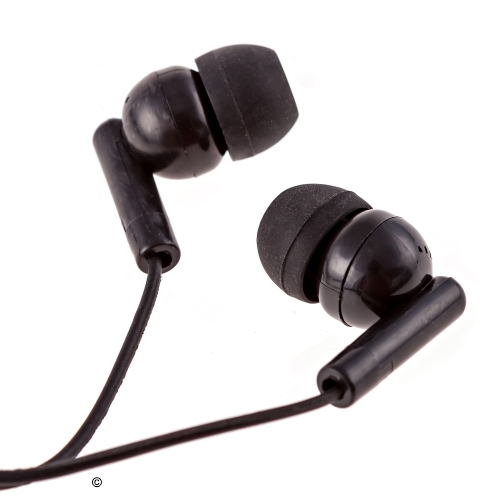 Unit 2:  A New Nation (chapters 4-6)Unit 3:  The New Republic (chapters 7-10)Unit 4:  The Nation Expands (chapters 11-14)Unit 5:  The Nation Breaks Apart (chapter 15)Please read, sign, and have a parent sign the bottom portion and bring back to me tomorrow.  This will be a grade in the gradebook. I have read and understand Mrs. Oswalt’s policies, essential items and syllabus for 8th grade U.S. History.  ______________________________   ____________________________Student name (first and last)                                          Student signature______________________________   ______________________________Parent name (first and last)                                            Parent signature